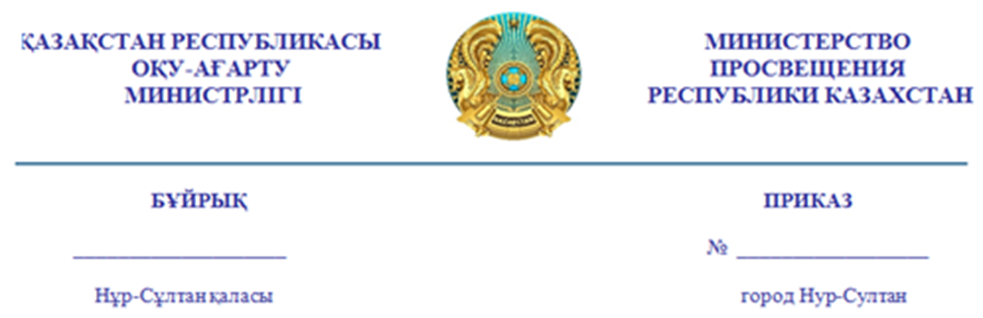 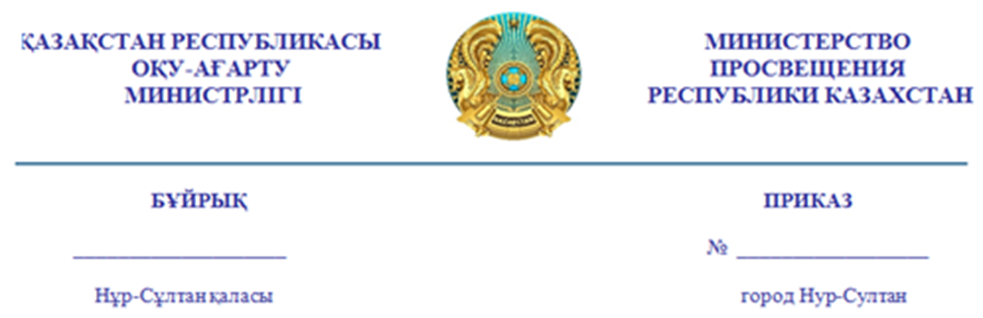 Об утверждении типовых учебных программ по общеобразовательным предметам и курсам по выбору уровней начального, основного среднего и общего среднего образования В соответствии с подпунктом 6) статьи 5 Закона Республики Казахстан «Об образовании» ПРИКАЗЫВАЮ:1. Утвердить:1) Типовую учебную программу по учебному предмету «Әліппе»         для  1 класса уровня начального образования (с казахским языком обучения) согласно приложению 1 к настоящему приказу;2) Типовую учебную программу по учебному предмету «Ана тілі»             для 1 класса уровня начального образования (с казахским языком обучения)согласно приложению 2 к настоящему приказу;3) Типовую учебную программу по учебному предмету «Букварь»          для 1 класса уровня начального образования (с русским языком обучения)согласно приложению 3 к настоящему приказу;4) Типовую учебную программу по учебному предмету «Обучение грамоте» для 1 класса уровня начального образования (с русским языком обучения)согласно приложению 4 к настоящему приказу;5) Типовую учебную программу по учебному предмету «Елипбә»             для 1 класса уровня начального образования (с уйгурским языком обучения) согласно приложению 5 к настоящему приказу;6) Типовую учебную программу по учебному предмету «Обучение грамоте» для 1 класса уровня начального образования (с уйгурским языком обучения) согласно приложению 6 к настоящему приказу;7) Типовую учебную программу по учебному предмету «Алифбе»           для 1 класса уровня начального образования (с узбекским языком обучения) согласно приложению 7 к настоящему приказу;8) Типовую учебную программу по учебному предмету «Обучение грамоте» для 1 класса уровня начального образования (с узбекским языком обучения) согласно приложению 8 к настоящему приказу;9) Типовую учебную программу по учебному предмету «Алифбо»        для  1 класса уровня начального образования (с таджикским языком обучения) согласно приложению 9 к настоящему приказу;10) Типовую учебную программу по учебному предмету «Обучение грамоте» для 1 класса уровня начального образования (с таджикским языком обучения) согласно приложению 10 к настоящему приказу;11) Типовую учебную программу по учебному предмету «Казахский язык» для 1-4 классов уровня начального образования (с неказахским языком обучения)согласно приложению 11 к настоящему приказу;12) Типовую учебную программу по учебному предмету «Казахский язык» для 2-4 классов уровня начального образования (с казахским языком обучения)согласно приложению 12 к настоящему приказу;13) Типовую учебную программу по учебному предмету «Литературное чтение» для 2-4 классов уровня начального образования (с казахским языком обучения)согласно приложению 13 к настоящему приказу;14) Типовую учебную программу по учебному предмету «Русский язык» для 2-4 классов уровня начального образования (с русским языком обучения)согласно приложению 14 к настоящему приказу;15) Типовую учебную программу по учебному предмету «Литературное чтение» для 2-4 классов уровня начального образования (с русским языком обучения)согласно приложению 15 к настоящему приказу;16) Типовую учебную программу по учебному предмету «Уйгурский язык» для 2-4 классов уровня начального образования (с уйгурским языком обучения) согласно приложению 16 к настоящему приказу;17) Типовую учебную программу по учебному предмету «Литературное чтение» для 2-4 классов уровня начального образования (с уйгурским языком обучения) согласно приложению 17 к настоящему приказу;18) Типовую учебную программу по учебному предмету «Узбекский язык» для 2-4 классов уровня начального образования (с узбекским языком обучения) согласно приложению 18 к настоящему приказу;19) Типовую учебную программу по учебному предмету «Литературное чтение» для 2-4 классов уровня начального образования (с узбекским языком обучения) согласно приложению 19 к настоящему приказу;20) Типовую учебную программу по учебному предмету «Таджикский язык» для 2-4 классов уровня начального образования (с таджикским языком обучения) согласно приложению 20 к настоящему приказу;21) Типовую учебную программу по учебному предмету «Литературное чтение» для 2-4 классов уровня начального образования (с таджикским языком обучения)согласно приложению 21 к настоящему приказу;22) Типовую учебную программу по учебному предмету «Русский язык» для 2-4 классов уровня начального образования (с нерусским языком обучения)согласно приложению 22 к настоящему приказу;23) Типовую учебную программу по учебному предмету «Английский язык» для 2-4 классов уровня начального образования согласно приложению      23 к настоящему приказу;24) Типовую учебную программу по учебному предмету «Немецкий язык» для 2-4 классов уровня начального образования согласно приложению                 24 к настоящему приказу;25) Типовую учебную программу по учебному предмету «Французский язык» для 2-4 классов уровня начального образования согласно приложению         25 к настоящему приказу;26) Типовую учебную программу по учебному предмету «Математика» для 1-4 классов уровня начального образования согласно приложению 26 к настоящему приказу;27) Типовую учебную программу по учебному предмету «Цифровая грамотность» для 1-4 классов уровня начального образования согласно приложению 27 к настоящему приказу;28) Типовую учебную программу по учебному предмету «Естествознание» для 1-4 классов уровня начального образования согласно приложению 28 к настоящему приказу;29) Типовую учебную программу по учебному предмету «Познание мира» для 1-4 классов уровня начального образования согласно приложению        29 к настоящему приказу;30) Типовую учебную программу по учебному предмету «Изобразительное искусство» для 1 класса уровня начального образования согласно приложению 30 к настоящему приказу;31) Типовую учебную программу по учебному предмету «Трудовое обучение» для 1 класса уровня начального образования согласно приложению    31 к настоящему приказу;32) Типовую учебную программу по учебному предмету «Художественный труд» для 2-4 классов уровня начального образования согласно приложению 32 к настоящему приказу;33) Типовую учебную программу по учебному предмету «Музыка»     для   1-4 классов уровня начального образования согласно приложению 33 к настоящему приказу;34) Типовую учебную программу по учебному предмету «Физическая культура» для 1-4 классов уровня начального образования согласно приложению 34 к настоящему приказу;35) Типовую учебную программу по учебному предмету «Казахский язык» для 5-9 классов уровня основного среднего образования (с казахским языком обучения) согласно приложению 35 к настоящему приказу;36) Типовую учебную программу по учебному предмету «Казахская литература» для 5-9 классов уровня основного среднего образования (с казахским языком обучения) согласно приложению 36 к настоящему приказу;37) Типовую учебную программу по учебному предмету «Қазақ тілі» для 5-9 классов специализированных сетевых «Абай мектептері» гуманитарного направления с углубленным изучением казахского языка и литературы уровня основного среднего образования (с казахским языком обучения) согласно приложению 37 к настоящему приказу; 38) Типовую учебную программу по учебному предмету «Қазақ әдебиеті» для 5-9 классов специализированных сетевых школ «Абай мектептері» гуманитарного направления с углубленным изучением казахского языка и литературы уровня основного среднего образования (с казахским языком обучения) согласно приложению 38 к настоящему приказу;39) Типовую учебную программу по учебному предмету «Русский язык» для 5-9 классов уровня основного среднего образования (с русским языком обучения) согласно приложению 39 к настоящему приказу;40) Типовую учебную программу по учебному предмету «Русская литература» для 5-9 классов уровня основного среднего образования (с русским языком обучения) согласно приложению 40 к настоящему приказу;41) Типовую учебную программу по учебному предмету «Уйгурский язык» для 5-9 классов уровня основного среднего образования (с уйгурским языком обучения) согласно приложению 41 к настоящему приказу;42) Типовую учебную программу по учебному предмету «Уйгурская литература» для 5-9 классов уровня основного среднего образования (с уйгурским языком обучения) согласно приложению 42 к настоящему приказу;43) Типовую учебную программу по учебному предмету «Узбекский язык» для 5-9 классов уровня основного среднего образования (с узбекским языком обучения) согласно приложению 43 к настоящему приказу;44) Типовую учебную программу по учебному предмету «Узбекская литература» для 5-9 классов уровня основного среднего образования (с узбекским языком обучения) согласно приложению 44 к настоящему приказу;45) Типовую учебную программу по учебному предмету «Таджикский язык» для 5-9 классов уровня основного среднего образования (с таджикским языком обучения) согласно приложению 45 к настоящему приказу;46) Типовую учебную программу по учебному предмету «Таджикская литература» для 5-9 классов уровня основного среднего образования (с таджикским языком обучения) согласно приложению 46 к настоящему приказу;47) Типовую учебную программу по учебному предмету «Казахский язык и литература» для 5-9 классов уровня основного среднего образования (с неказахским языком обучения) согласно приложению 47 к настоящему приказу;48) Типовую учебную программу по учебному предмету «Русский язык и литература» для 5-9 классов уровня основного среднего образования (с нерусским языком обучения) согласно приложению 48 к настоящему приказу;49) Типовую учебную программу по учебному предмету «Английский язык» для 5-9 классов уровня основного среднего образования согласно приложению 49 к настоящему приказу;50) Типовую учебную программу по учебному предмету «Немецкий язык» для 5-9 классов уровня основного среднего образования согласно приложению 50 к настоящему приказу;51) Типовую учебную программу по учебному предмету «Французский язык» для 5-9 классов уровня основного среднего образования согласно приложению 51 к настоящему приказу;52) Типовую учебную программу по учебному предмету «Математика» для 5-6 классов уровня основного среднего образования согласно приложению   52 к настоящему приказу;53) Типовую учебную программу по учебному предмету «Алгебра»           для 7-9 классов уровня основного среднего образования согласно приложению    53 к настоящему приказу;54) Типовую учебную программу по учебному предмету «Геометрия» для 7-9 классов уровня основного среднего образования согласно приложению          54 к настоящему приказу;55) Типовую учебную программу по учебному предмету «Информатика» для 5-9 классов уровня основного среднего образования согласно приложению    55 к настоящему приказу;56) Типовую учебную программу по учебному предмету «Естествознание» для 5-6 классов уровня основного среднего образования согласно приложению   56 к настоящему приказу;57) Типовую учебную программу по учебному предмету «Физика»            для 7-9 классов уровня основного среднего образования согласно приложению   57 к настоящему приказу;58) Типовую учебную программу по учебному предмету «Химия»             для 7-9 классов уровня основного среднего образования согласно приложению   58 к настоящему приказу;59) Типовую учебную программу по учебному предмету «Биология» для 7-9 классов уровня основного среднего образования согласно приложению          59 к настоящему приказу;60) Типовую учебную программу по учебному предмету «География» для 7-9 классов уровня основного среднего образования согласно приложению           60 к настоящему приказу;61) Типовую учебную программу по учебному предмету «История Казахстана» для 5-9 классов уровня основного среднего образования согласно приложению 61 к настоящему приказу;62) Типовую учебную программу по учебному предмету «Всемирная история» для 5-9 классов уровня основного среднего образования согласно приложению 62 к настоящему приказу;63) Типовую учебную программу по учебному предмету «Основы права» для 9 класса уровня основного среднего образования согласно приложению         63 к настоящему приказу;64) Типовую учебную программу по учебному предмету «Абайтану» для 5-9 классов специализированных сетевых школ «Абай мектептері» гуманитарного направления с углубленным изучением казахского языка и литературы уровня основного среднего образования (с казахским языком обучения) согласно приложению 64 к настоящему приказу;65) Типовую учебную программу по учебному предмету «Музыка» для    5-6 классов уровня основного среднего образования согласно приложению 65 к настоящему приказу;66) Типовую учебную программу по учебному предмету «Художественный труд» для 5-9 классов уровня основного среднего образования согласно приложению 66 к настоящему приказу;67) Типовую учебную программу по учебному предмету «Физическая культура» для 5-9 классов уровня основного среднего образования согласно приложению 67 к настоящему приказу;68) Типовую учебную программу курса «Глобальные компетенции»           для 5-9 классов уровня основного среднего образования согласно приложению   68 к настоящему приказу;69)Типовую учебную программу курса «Краеведение» для 7 класса уровня основного среднего образования согласно приложению 69к настоящему приказу;70) Типовую учебную программу курса «История становления межэтнических отношений» для 8-класса уровня основного среднего образования согласно приложению 70 к настоящему приказу;71) Типовую учебную программу курса «Светскость и основы религиоведения» для 9 класса уровня основного среднего образования согласно приложению 71 к настоящему приказу;72) Типовую учебную программу курса по выбору «Алаштану»               для  9 класса уровня основного среднего образования согласно приложению        72 к настоящему приказу;73) Типовую учебную программу курса «Абайтану» для 9-11 классов уровня основного среднего и общего среднего образования согласно приложению 73 к настоящему приказу74) Типовую учебную программу по учебному предмету «Казахский язык» для 10-11 классов естественно-математического направления уровня общего среднего образования (с казахским языком обучения) согласно приложению        74 к настоящему приказу;75) Типовую учебную программу по учебному предмету «Казахский язык» для 10-11 классов общественно-гуманитарного направления уровня общего среднего образования (с казахским языком обучения) согласно приложению        75 к настоящему приказу;76) Типовую учебную программу по учебному предмету «Казақ тілі» для 10-11 классов уровня основного среднего образования для специализированных сетевых школ «Абай мектептері» гуманитарного направления с углубленным изучением казахского языка и литературы (с казахским языком обучения) согласно приложению 76 к настоящему приказу;77) Типовую учебную программу по учебному предмету «Казахская литература» для 10-11 классов естественно-математического направления уровня общего среднего образования согласно приложению 77 к настоящему приказу;78) Типовую учебную программу по учебному предмету «Казахская литература» для 10-11 классов общественно-гуманитарного направления уровня общего среднего образования согласно приложению 78 к настоящему приказу;79) Типовую учебную программу по учебному предмету «Қазақ әдебиеті» для 10-11 классов специализированных сетевых школ «Абай мектептері» гуманитарного направления с углубленным изучением казахского языка и литературы уровня общего среднего образования (с казахским языком обучения) согласно приложению 79 к настоящему приказу;80) Типовую учебную программу по учебному предмету «Русский язык» для 10-11 классов естественно-математического направления уровня общего среднего образования (с русским языком обучения) согласно приложению            80 к настоящему приказу;81) Типовую учебную программу по учебному предмету «Русский язык» для 10-11 классов общественно-гуманитарного направления уровня общего среднего образования (с русским языком обучения) согласно приложению            81 к настоящему приказу;82) Типовую учебную программу по учебному предмету «Русская литература» для 10-11 классов естественно-математического направления уровня общего среднего образования (с русским языком обучения) согласно приложению 82 к настоящему приказу;83) Типовую учебную программу по учебному предмету «Русская литература» для 10-11 классов общественно-гуманитарного направления уровня общего среднего образования (с русским языком обучения) согласно приложению 83 к настоящему приказу;84) Типовую учебную программу по учебному предмету «Казахский язык и литература» для 10-11 классов (естественно-математическое направление, общественно-гуманитарное направление) уровня общего среднего образования (с неказахским языком обучения) согласно приложению 84 к настоящему приказу;85) Типовую учебную программу по учебному предмету «Русский язык и литература» для 10-11 классов (естественно-математическое направление, общественно-гуманитарное направление) уровня общего среднего образованиясогласно приложению 85 к настоящему приказу;86) Типовую учебную программу по учебному предмету «Уйгурский язык» для 10-11 классов естественно-математического направления уровня общего среднего образования (с уйгурским языком обучения) согласно приложению 86 к настоящему приказу;87) Типовую учебную программу по учебному предмету «Уйгурский язык» для 10-11 классов общественно-гуманитарного направления уровня общего среднего образования (с уйгурским языком обучения) согласно приложению         87 к настоящему приказу;88) Типовую учебную программу по учебному предмету «Узбекский язык» для 10-11 классов естественно-математического направления уровня общего среднего образования (с узбекским языком обучения) согласно приложению        88 к настоящему приказу;89) Типовую учебную программу по учебному предмету «Узбекский язык» для 10-11 классов общественно-гуманитарного направления уровня общего среднего образования (с узбекским языком обучения) согласно приложению        89 к настоящему приказу;90) Типовую учебную программу по учебному предмету «Таджикский язык» для 10-11 классов естественно-математического направления уровня общего среднего образования (с таджикским языком обучения) согласно приложению 90к настоящему приказу;91) Типовую учебную программу по учебному предмету «Таджикский язык» для 10-11 классов общественно-гуманитарного направления уровня общего среднего образования (с таджикским языком обучения) согласно приложению      91 к настоящему приказу;92) Типовую учебную программу по учебному предмету «Уйгурская литература» для 10-11 классов естественно-математического направления уровня общего среднего образования (с уйгурским языком обучения) согласно приложению 92 к настоящему приказу;93) Типовую учебную программу по учебному предмету «Уйгурская литература» для 10-11 классов общественно-гуманитарного направления уровня общего среднего образования (с уйгурским языком обучения) согласно приложению 93 к настоящему приказу;94) Типовую учебную программу по учебному предмету «Узбекская литература» для 10-11 классов естественно-математического направления уровня общего среднего образования (с узбекским языком обучения) согласно приложению 94 к настоящему приказу;95) Типовую учебную программу по учебному предмету «Узбекская литература» для 10-11 классов общественно-гуманитарного направления уровня общего среднего образования (с узбекским языком обучения) согласно приложению 95 к настоящему приказу;96) Типовую учебную программу по учебному предмету «Таджикская  литература» для 10-11 классов естественно-математического направления уровня общего среднего образования (с таджикским языком обучения)  согласно приложению 96 к настоящему приказу;97) Типовую учебную программу по учебному предмету «Таджикская  литература» для 10-11 классов общественно-гуманитарного направления уровня общего среднего образования (с таджикским языком обучения) согласно приложению 97 к настоящему приказу;98) Типовую учебную программу по учебному предмету «Английский язык» для 10-11 классов естественно-математического направления уровня общего среднего образования согласно приложению 98 к настоящему приказу;99) Типовую учебную программу по учебному предмету «Английский язык» для 10-11 классов общественно-гуманитарного направления уровня общего среднего образования согласно приложению 99 к настоящему приказу;100) Типовую учебную программу по учебному предмету «Немецкий язык» для 10-11 классов естественно-математического направления уровня общего среднего образования согласно приложению 100 к настоящему приказу;101) Типовую учебную программу по учебному предмету «Немецкий язык» для 10-11 классов общественно-гуманитарного направления уровня общего среднего образования согласно приложению 101 к настоящему приказу;102) Типовую учебную программу по учебному предмету «Французский язык» для 10-11 классов естественно-математического направления уровня общего среднего образования согласно приложению 102 к настоящему приказу;103) Типовую учебную программу по учебному предмету «Французский язык» для 10-11 классов общественно-гуманитарного направления уровня общего среднего образования согласно приложению 103 к настоящему приказу;104) Типовую учебную программу по учебному предмету «Алгебра и начала анализа» для 10-11 классов естественно-математического направления уровня общего среднего образования согласно приложению 104 к настоящему приказу;105) Типовую учебную программу по учебному предмету «Алгебра и начала анализа» для 10-11 классов общественно-гуманитарного направления уровня общего среднего образования согласно приложению 105 к настоящему приказу;106) Типовую учебную программу по учебному предмету «Геометрия» для 10-11 классов естественно-математического направления уровня общего среднего образования согласно приложению 106 к настоящему приказу;107) Типовую учебную программу по учебному предмету «Геометрия» для 10-11 классов общественно-гуманитарного направления уровня общего среднего образования согласно приложению 107 к настоящему приказу;108) Типовую учебную программу по учебному предмету «Информатика» для 10-11 классов естественно-математического направления уровня общего среднего образования согласно приложению 108 к настоящему приказу;109) Типовую учебную программу по учебному предмету «Информатика» для 10-11 классов общественно-гуманитарного направления уровня общего среднего образования согласно приложению 109 к настоящему приказу;110) Типовую учебную программу по учебному предмету «Химия»           для 10-11 классов естественно-математического направления уровня общего среднего образования согласно приложению 110 к настоящему приказу;111) Типовую учебную программу по учебному предмету «Химия»          для 10-11 классов общественно-гуманитарного направления уровня общего среднего образования согласно приложению 111 к настоящему приказу;112) Типовую учебную программу по учебному предмету «Физика» для 10-11 классов естественно-математического направления уровня общего среднего образования согласно приложению 112 к настоящему приказу;113) Типовую учебную программу по учебному предмету «Физика» для 10-11 классов общественно-гуманитарного направления уровня общего среднего образования согласно приложению 113 к настоящему приказу;114) Типовую учебную программу по учебному предмету «Биология» для 10-11 классов естественно-математического направления уровня общего среднего образования согласно приложению 114 к настоящему приказу;115) Типовую учебную программу по учебному предмету «Биология» для 10-11 классов общественно-гуманитарного направления уровня общего среднего образования согласно приложению 115 к настоящему приказу;116) Типовую учебную программу по учебному предмету «География» для 10-11 классов естественно-математического направления уровня общего среднего образования согласно приложению 116 к настоящему приказу;117) Типовую учебную программу по учебному предмету «География» для 10-11 классов общественно-гуманитарного направления уровня общего среднего образования согласно приложению 117 к настоящему приказу;118) Типовую учебную программу по учебному предмету «История Казахстана» для 10-11 классов (естественно-математическое направление, общественно-гуманитарное направление) уровня общего среднего образования согласно приложению 118 к настоящему приказу;119) Типовую учебную программу по учебному предмету «Всемирная история» для 10-11 классов естественно-математического направления уровня общего среднего образования согласно приложению 119 к настоящему приказу;120) Типовую учебную программу по учебному предмету «Всемирная история» для 10-11 классов общественно-гуманитарного направления уровня общего среднего образования согласно приложению 120 к настоящему приказу;121) Типовую учебную программу по учебному предмету «Основы права» для 10-11 классов естественно-математического направления уровня общего среднего образования согласно приложению 121 к настоящему приказу;122) Типовую учебную программу по учебному предмету «Основы права» для 10-11 классов общественно-гуманитарного направления уровня общего среднего образования согласно приложению 122 к настоящему приказу;123) Типовую учебную программу по учебному предмету «Иностранный язык (второй). Французский язык» для 10-11 классов общественно-гуманитарного направления уровня общего среднего образования согласно приложению              123 к настоящему приказу; 124) Типовую учебную программу по учебному предмету «Иностранный язык (второй). Английский язык» для 10-11 классов общественно-гуманитарного направления уровня общего среднего образования согласно приложению              124 к настоящему приказу;125) Типовую учебную программу по учебному предмету «Иностранный язык (второй). Немецкий язык» для 10-11 классов общественно-гуманитарного направления уровня общего среднего образования согласно приложению              125 к настоящему приказу;126) Типовую учебную программу по учебному предмету «Физическая культура» для 10-11 классов (естественно-математическое направление, общественно-гуманитарное направление) уровня общего среднего образования согласно приложению 126 к настоящему приказу;127) Типовую учебную программу по учебному предмету «Начальная военная и технологическая подготовка» для 10-11 классов (естественно-математическое направление, общественно-гуманитарное направление) уровня общего среднего образования согласно приложению 127 к настоящему приказу;128) Типовую учебную программу по учебному предмету «Абайтану» для 10-11 классов уровня общего среднего образования гуманитарного направления с углубленным изучением учебных предметов «Казахский язык» и «Казахская литература» (с казахским языком обучения) согласно приложению                         128 к настоящему приказу; 129) Типовую учебную программу по учебному предмету «Графика и проектирование» для 10-11 классов уровня общего среднего образования согласно приложению 129 к настоящему приказу;130) Типовую учебную программу по учебному предмету «Основы предпринимательства и бизнеса» для 10-11 классов (естественно-математическое направление, общественно-гуманитарное направление) уровня общего среднего образования согласно приложению 130 к настоящему приказу;131) Типовую учебную программу курса «Глобальные компетенции» для 10 класса уровня общего среднего образования согласно приложению                  131 к настоящему приказу;132) Типовую учебную программу курса «Глобальные компетенции» для 11 класса уровня общего среднего образования согласно приложению                  132 к настоящему приказу.2. В приказе Министра образования и науки Республики Казахстан           от 3 апреля 2013 года № 115 «Об утверждении типовых учебных программ по общеобразовательным предметам, курсам по выбору и факультативам для общеобразовательных организаций» (зарегистрирован в Реестре государственной регистрации нормативных правовых актов под          № 8424): подпункт 4) пункта 1 исключить;подпункты 6) и 7) пункта 1 исключить;подпункт 11) пункта 1 исключить;подпункт 14) пункта 1 исключить;подпункт 16) пункта 1 исключить.3. Комитету среднего образования Министерства просвещения Республики Казахстан в установленном законодательством Республики Казахстан порядке обеспечить:1) государственную регистрацию настоящего приказа в Министерстве юстиции Республики Казахстан;2) размещение настоящего приказа на интернет-ресурсе Министерства просвещения Республики Казахстан после его официального опубликования;3) в течение десяти рабочих дней после государственной регистрации настоящего приказа представление в Юридической департамент Министерства просвещения Республики Казахстан сведений об исполнении мероприятий, предусмотренных подпунктами 1) и 2) настоящего пункта.4. Контроль за исполнением настоящего приказа возложить на курирующего вице-министра просвещения Республики Казахстан.5. Настоящий приказ вводится в действие после дня его первого официального опубликования.Министр просвещения Республики Казахстан	                                	А. Аймагамбетов